РЕСПУБЛИКА  ДАГЕСТАНАДМИНИСТРАЦИЯ МУНИЦИПАЛЬНОГО  РАЙОНА«МАГАРАМКЕНТСКИЙ  РАЙОН» РАСПОРЯЖЕНИЕ № 19525 сентября 2017 г.                                                                                   с.МагарамкентОб утверждении Памятки муниципальному служащему администрации МР «Магарамкентский район» по вопросам недопущения коррупционных действий в служебной деятельности.В соответствии с Федеральным законом от 25.12.2008 года № 273-ФЗ «О противодействии коррупции», а также в целях профилактики коррупционных и иных правонарушений:Утвердить прилагаемую Памятку муниципальному служащему администрации «МР «Магарамкентский район» Республики Дагестан по вопросам недопущения коррупционных действий в служебной деятельности (далее _ Памятка).  Отделу кадровой работы и информационных технологий администрации МР «Магарамкентский район» Республики Дагестан (Буржалиеву Л.Н.) в срок до 16.10.2017 года ознакомить  муниципальных служащих администрации «МР «Магарамкентский район» с Памяткой. МКУ «Информационный центр» разместить настоящее распоряжение на официальном сайте администрации МР «Магарамкентский район» в информационно-телекоммуникационной сети «Интернет».Контроль за исполнением настоящего распоряжения возложить на помощника главы администрации МР «Магарамкентский район» Эфендиева Г.А.Глава муниципального района                                                              Ф.З.Ахмедов                                                                               УТВЕРЖДЕНА                                                                                распоряжением администрации                                                                              МР «Магарамкентский район»                                                               Республики Дагестан                                                                                 от «_25_»_09_ 2017 года № 195ПАМЯТКА муниципальному служащему администрации муниципального района «Магарамкентский район» Республики Дагестан по вопросам недопущения коррупционных действий в служебной деятельностиПри выполнении своих служебных обязанностей муниципальный служащий администрации муниципального  района «Магарамкентский район» Республики Дагестан должен принимать меры по предотвращению коррупционных действий.Коррупционные действия - злоупотребление служебным поведением, дача взятки, получение взятки, злоупотребление полномочиями, коммерческий подкуп либо иное незаконное использование должностным лицом своего положения вопреки законным интересам общества и государства в целях получения выгоды, а также совершение указанных действий от имени или в интересах организации (п. 1 ст. 1 Закона от 25 декабря 2008 г. № 27Э-ФЗ).Дача взятки - преступление, направленное на склонение должностного лица к совершению законных или незаконных действий (бездействия) либо предоставлению, получению каких-либо преимуществ в пользу дающего, в том числе за общее покровительство или попустительство по службе.Взяткой могут быть:предметы: деньги (в т. ч. валюта), банковские чеки, ценные бумаги, изделия из драгоценных металлов и камней, техника (видео, бытовая) и другие товары, продукты питания, недвижимость (квартиры, дачи, загородные дома, гаражи, земельные участки и др.), транспортные средства;услуги и выгоды, такие как: санаторные и туристические путевки, лечение, поездки за границу, ремонтные и строительные работы, оплата развлечений и других расходов безвозмездно или по заниженной стоимости;завуалированная форма взятки, например:заключение фиктивных трудовых договоров с выплатой зарплаты взяточнику, его родственникам, друзьям;банковская ссуда в долг или под видом погашения несуществующего долга;оплата товаров, купленных по заниженной цене, покупка товаров по завышенной цене;получение льготного кредита;завышение гонораров за лекции, статьи и книги;прощение долга;уменьшение арендной платы;увеличение процентных ставок по кредиту и т. д.Подкуп - незаконные передача лицу (получение лицом), выполняющему управленческие функции в коммерческой или иной организации, денег, ценных бумаг, иного имущества, оказание ему услуг имущественного характера, предоставление иных имущественных прав за совершение действий (бездействие) в интересах дающего в связи с занимаемым этим лицом служебным положением.Вымогательство - требование должностного лица дать взятку либо передать незаконное вознаграждение в виде денег, ценных бумаг, иного имущества при коммерческом подкупе под угрозой совершения действий, которые могут причинить ущерб законным интересам гражданина либо поставить последнего в такие условия, при которых он вынужден дать взятку либо совершить коммерческий подкуп с целью предотвращения вредных последствий для его правоохраняемых интересов.Взяткополучателем может быть признано только должностное лицо - представитель власти или лицо, выполняющее организационно-распорядительные или административно-хозяйственные функции.К коррупционным деяниям также могут быть отнесены не только вымогательство или получение взятки должностным лицом, но и его непосредственное злоупотребление своими должностными полномочиями, их использование в личных интересах, а также интересах близких или доверительных лиц. К правонарушениям, обладающим коррупционными признаками, относятся следующие умышленные деяния:злоупотребление должностными полномочиями (ст. 285 УК РФ);превышение должностных полномочий (ст. 286 УК РФ);незаконное участие в предпринимательской деятельности (ст. 289 УК РФ); провокация взятки или коммерческого подкупа (ст. 304 УК РФ); служебный подлог и внесение заведомо ложных сведений (ст. 292, 285.3 УК РФ);присвоение или растрата (ст. 160 УК РФ);мошенничество с использованием своих служебных полномочий (ст. 159 УК РФ);воспрепятствование законной предпринимательской деятельности (ст. 169 УК РФ);неправомерное присвоение или иное нецелевое использование бюджетных средств (ст. 285.1, 285.2 УК РФ);регистрация незаконных сделок с землей (ст. 170 УК РФ);халатность (ст. 293 УК РФ).Незаконное вознаграждение от имени юридического лица - незаконные передача, предложение или обещание от имени или в интересах юридического лица должностному лицу денег, ценных бумаг, иного имущества, оказание ему услуг имущественного характера, предоставление имущественных прав за совершение в интересах данного юридического лица должностным лицом действия (бездействия), связанного с занимаемым им служебным положением.За совершение подобных действий предусмотрена административная ответственность вплоть до штрафа величиной до 100-кратного размера суммы переданного (обещанного) вознаграждения (ст. 19.28 КоАП РФ).Для предотвращения коррупционных действий и своевременного разрешения возникающих конфликтов должностное лицо обязано:внимательно относиться к выполнению своих служебных обязанностей, не совершать поступки, порочащие его честь и достоинство;сообщать представителю нанимателя о любой реальной или потенциальной возможности возникновения коррупционной деятельности, как только ему становится о ней известно, и принимать меры по предотвращению такой ситуации;не принимать подарки от непосредственных подчиненных, организаций, в отношении которых он осуществляет или ранее осуществлял какие-либо действия, вне зависимости от стоимости подарков, платных услуг и поводов дарения (оказания);проявлять корректность в отношениях с коллегами, воздерживаться от поведения, которое может восприниматься окружающими как обещание или предложение дачи взятки либо как согласие принять взятку или как просьба о даче взятки;в случае возникновения личной заинтересованности, противоречащей законным интересам государства и общества, проинформировать об этом представителя нанимателя письменно (заявление, служебная (докладная) записка, составленная в произвольной форме).Непринятие сотрудником, являющимся участником (свидетелем) коррупционных действий, мер по их предотвращению или урегулированию является правонарушением, влекущим увольнение и возникновение уголовной или административной ответственности.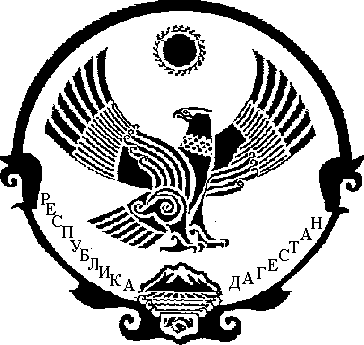 